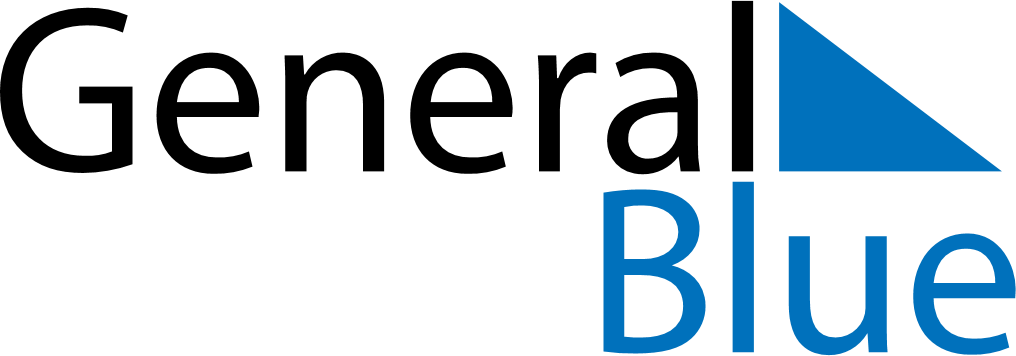 Weekly CalendarMay 22, 2023 - May 28, 2023Weekly CalendarMay 22, 2023 - May 28, 2023Weekly CalendarMay 22, 2023 - May 28, 2023Weekly CalendarMay 22, 2023 - May 28, 2023Weekly CalendarMay 22, 2023 - May 28, 2023Weekly CalendarMay 22, 2023 - May 28, 2023Weekly CalendarMay 22, 2023 - May 28, 2023MondayMay 22MondayMay 22TuesdayMay 23WednesdayMay 24ThursdayMay 25FridayMay 26SaturdayMay 27SundayMay 285 AM6 AM7 AM8 AM9 AM10 AM11 AM12 PM1 PM2 PM3 PM4 PM5 PM6 PM7 PM8 PM9 PM10 PM